Standards for databases containing molecular informationDocument prepared by the Office of the UnionDisclaimer:  this document does not represent UPOV policies or guidance	The purpose of this document is to explore the possibility to use WIPO standard ST.26 for databases of molecular information.	The structure of this document is as follows:Introduction	1Types of molecular Databases	2WIPO ST.26	3Possible use of WIPO ST.26 for databases of molecular information	316.1.	Feature Key gene	516.2.	Feature Key source	516.3.	Feature Key STS	616.4.	Feature Key variation	617.1.	Qualifier allele	717.2.	Qualifier chromosome	717.3.	Qualifier compare	717.4.	Qualifier cultivar	717.5.	Qualifier ecotype	817.6.	Qualifier PCR_primers	817.7.	Qualifier phenotype	817.8.	Qualifier variety	817.9.	Qualifier sub_species	9Introduction	Document UPOV/INF/17/1: GUIDELINES FOR DNA-PROFILING: MOLECULAR MARKER SELECTION AND DATABASE CONSTRUCTION (“BMT GUIDELINES”) states as follows:1.2	As improvements in technology and new equipment become available, it is important for the continued sustainability of databases that the interpretation of the data produced is independent of the equipment used to produce them. This is, for example, the case with DNA sequencing data. Initially, radioactively labeled primers and sequencing gels were used to produce such data, whereas this can now be done using fluorescent dyes followed by separation on high throughput, largely automated, capillary gel electrophoresis systems. 1.3	Despite these differences, the data produced with the various techniques are consistent with each other and independent of the techniques used to produce them. This can also apply to data produced using, e.g. DNA microsatellites (simple sequence repeats, SSR) or Single Nucleotide Polymorphisms (SNPs). This repeatability and reproducibility is important in the construction, operation and longevity of databases and is very important in generating a centrally maintained database, populated with verified data from a range of sources. 1.4	The molecular techniques readily applicable for variety profiling are constrained by the requirement for the data to be repeatable, reproducible and consistent. Thus, while various multi-locus DNA profiling techniques have been successfully used for research, codominance cannot easily be recorded in many of them, and the reproducibility of complex banding patterns between laboratories using different equipment can be problematic.”	Provided that the same methodologies are used (e.g. RAPD, AFLP, SSR, SNP) molecular marker data can be exchanged for a specific crop.	In order to facilitate data exchange, it is necessary to use databases. Databasing molecular data of varieties can be used to establish a collection of varieties of common knowledge for each species.Types of molecular Databases	Molecular databases are of two types (table 1): Primary database: used to archive experimentally-derived data submitted directly from researchers. This data is very large in terms of size. In the UPOV context, this type of database would contain genotypes of varieties of common knowledge.Secondary database: contains the results of analysis often of data in primary databases. In the UPOV context, it would allow selection of the set of varieties of common knowledge to be included in the growing trial. Table 1. Primary database versus Secondary databaseWIPO ST.26	WIPO ST.26 (http://www.wipo.int/export/sites/www/standards/en/pdf/03-26-01-rev.pdf) is the recommended standard for the presentation of nucleotide and amino acid sequence listings using XML. It defines the sequence disclosures in a patent application required to be included in a sequence listing. 	Intellectual property offices should accept any sequence listing compliant with this standard filed as part of a patent application or in relation to a patent application. PCT (Patent Cooperation Treaty) will use ST.26 as its Admin. Instructions Annex C.	The WIPO ST.26 XML structure is composed of:General information part: ApplicationIdentification : MandatoryIPOfficeCodeApplicationNumberTextFilingDateApplicantFileReference: OptionalEarliestPriorityApplicationIdentification : Mandatory if Priority is claimedApplicantName : MandatoryApplicantNameLatin : OptionalInventorName: OptionalInventorNameLatin: OptionalInventionTitle: Mandatory in the language of filingSequenceTotalQuantity: MandatorySequence data part: this is composed of one or more SequenceData elements. Each SequenceData has a mandatory attribute sequenceIDNumber.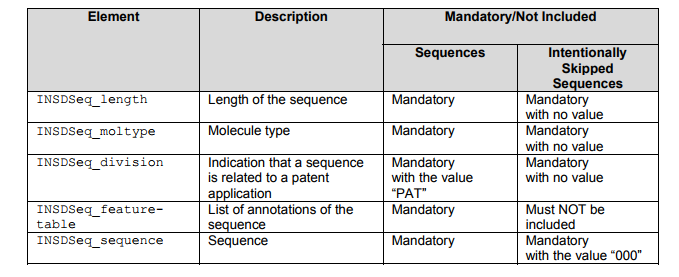 	The structure of INSDSeq_Sequence is stipulated in the International Nucleotide Sequence Database Collaboration (INSDC). Only INSDC 49 feature keys and 80 qualifiers for nucleic acid sequences are retained because they are relevant for patent data.Possible use of WIPO ST.26 for databases of molecular information	In order to exchange data between different laboratories, in addition to using a common method and a common set of markers, it is important to agree on the common format to store and retrieve data. As XML is technology independent and is used widely to facilitate data search, retrieval and exchange, XML standards are proposed as a basis.  	WIPO ST.26 is an XML standard used to describe sequence listing data in patent documents. The following XML code is an extract of the XML sample provided in ST.26 annex iii. It describes a DNA profile of a tomato.<SequenceData sequenceIDNumber="5">		<INSDSeq>			<INSDSeq_length>133</INSDSeq_length>			<INSDSeq_moltype>DNA</INSDSeq_moltype>			<INSDSeq_division>PAT</INSDSeq_division>			<INSDSeq_feature-table>				<INSDFeature>					<INSDFeature_key>source</INSDFeature_key>					<INSDFeature_location>1..133</INSDFeature_location>					<INSDFeature_quals>						<INSDQualifier>							<INSDQualifier_name>organism</INSDQualifier_name>							 <INSDQualifier_value>Solanum lycopersicum</INSDQualifier_value>						</INSDQualifier>						<INSDQualifier>							<INSDQualifier_name>mol_type</INSDQualifier_name>							<INSDQualifier_value>genomic DNA</INSDQualifier_value>						</INSDQualifier>						<INSDQualifier>							<INSDQualifier_name>note</INSDQualifier_name>							<INSDQualifier_value>common name: tomato</INSDQualifier_value>						</INSDQualifier>					</INSDFeature_quals>				</INSDFeature>				<INSDFeature>					<INSDFeature_key>modified_base</INSDFeature_key>					<INSDFeature_location>15</INSDFeature_location>					<INSDFeature_quals>						<INSDQualifier>							<INSDQualifier_name>mod_base</INSDQualifier_name>							<INSDQualifier_value>i</INSDQualifier_value>						</INSDQualifier>					</INSDFeature_quals>				</INSDFeature>				<INSDFeature>					<INSDFeature_key>modified_base</INSDFeature_key>					<INSDFeature_location>22</INSDFeature_location>					<INSDFeature_quals>						<INSDQualifier>							<INSDQualifier_name>mod_base</INSDQualifier_name>							<INSDQualifier_value>OTHER</INSDQualifier_value>						</INSDQualifier>						<INSDQualifier>							<INSDQualifier_name>note</INSDQualifier_name>							<INSDQualifier_value>xanthine</INSDQualifier_value>						</INSDQualifier>					</INSDFeature_quals>				</INSDFeature>				<INSDFeature>					<INSDFeature_key>variation</INSDFeature_key>					<INSDFeature_location>60</INSDFeature_location>					<INSDFeature_quals>						<INSDQualifier>							<INSDQualifier_name>replace</INSDQualifier_name>							<INSDQualifier_value>c</INSDQualifier_value>						</INSDQualifier>					</INSDFeature_quals>				</INSDFeature>			</INSDSeq_feature-table>			<INSDSeq_sequence>atgaaattaaaacanaaaaggnatgataaaatgagatttgatataaaaaaggttttagagttagcagagaaggattttgagacggcatggagagagacaagggcattaataaaggataaacatattgacaata</INSDSeq_sequence>		</INSDSeq>	</SequenceData>	In the above example, the following features are used:	Based on the specific constraints described above, some adaptations would need to be made to WIPO ST.26 in order to fit plant DNA-profiling needs. 	Regarding the INSDC sequence part, as a first stage, it would be necessary to check if all retained 49 feature keys and 80 qualifiers would be relevant for the UPOV context.  	The following four features are likely candidates:Feature Key	geneDefinition	region of biological interest identified as a gene and for which a name has been assignedOptional qualifiers	allelefunctiongenegene_synonymmapnoteoperonproductpseudopseudogenephenotypestandard_nametrans_splicingComment	the gene feature describes the interval of DNA that corresponds to a genetic trait or phenotype; the feature is, by definition, not strictly bound to its positions at the ends; it is meant to represent a region where the gene is located.Feature Key	sourceDefinition	identifies the source of the sequence; this key is mandatory; every sequence will have a single source key spanning the entire sequenceMandatory qualifiers	organismmol_typeOptional qualifiers 	cell_linecell_typechromosomecloneclone_libcollected_bycollection_datecultivardev_stageecotypeenvironmental_samplegermlinehaplogrouphaplotypehostidentified_byisolateisolation_sourcelab_hostlat_lonmacronuclearmapmating_typenoteorganellePCR_primersplasmidpop_variantproviralrearrangedsegmentserotypeserovarsexstrainsub_clonesub_speciessub_straintissue_libtissue_typevarietyMolecule scope	any Feature Key	STSDefinition	sequence tagged site; short, single-copy DNA sequence that characterizes a mapping landmark on the genome and can be detected by PCR; a region of the genome can be mapped by determining the order of a series of STSsOptional qualifiers	allelegenegene_synonymmapnotestandard_nameMolecule scope	DNAComment	STS location to include primer(s) in primer_bind key or primersFeature Key	variationDefinition	a related strain contains stable mutations from the same gene (e.g., RFLPs, polymorphisms, etc.) which differ from the presented sequence at this location (and possibly others)Optional qualifiers	allelecomparefrequencygenegene_synonymmapnotephenotypeproductreplacestandard_nameComment	used to describe alleles, RFLP’s, and other naturally occurring mutations and polymorphisms; use the replace qualifier to annotate a deletion, insertion, or substitution; variability arising as a result of genetic manipulation (e.g. site directed mutagenesis) must be described with the misc_difference feature	The following 9 qualifiers are likely candidates:  Qualifier	alleleDefinition	name of the allele for the given geneValue format	free text
(NOTE: this value may require translation for National/Regional procedures)Example	<INSDQualifier_value>adh1-1</INSDQualifier_value>Comment	all gene-related features (exon, CDS etc) for a given gene should share the same allele qualifier value; the allele qualifier value must, by definition, be different from the gene qualifier value; when used with the variation feature key, the allele qualifier value should be that of the variant.Qualifier	chromosomeDefinition	chromosome (e.g. Chromosome number) from which the sequence was obtainedValue format	free text
(NOTE: this value may require translation for National/Regional procedures)Example	<INSDQualifier_value>1</INSDQualifier_value><INSDQualifier_value>X</INSDQualifier_value>Qualifier	compareDefinition	Reference details of an existing public INSD entry to which a comparison is madeValue format	[accession-number.sequence-version]Example	<INSDQualifier_value>AJ634337.1</INSDQualifier_value>Comment	This qualifier may be used on the following features: misc_difference, unsure, and variation. Multiple compare qualifiers with different contents are allowed within a single feature. This qualifier is not intended for large-scale annotation of variations, such as SNPs.Qualifier	cultivarDefinition	cultivar (cultivated variety) of plant from which sequence was obtainedValue format	free text
(NOTE: this value may require translation for National/Regional procedures)Example	<INSDQualifier_value>Nipponbare</INSDQualifier_value><INSDQualifier_value>Tenuifolius</INSDQualifier_value><INSDQualifier_value>Candy Cane</INSDQualifier_value><INSDQualifier_value>IR36</INSDQualifier_value>Comment	’cultivar’ is applied solely to products of artificial selection; use the variety qualifier for natural, named plant and fungal varieties.Qualifier	ecotypeDefinition	a population within a given species displaying genetically based, phenotypic traits that reflect adaptation to a local habitatValue Format	free text
(NOTE: this value may require translation for National/Regional procedures)Example	<INSDQualifier_value>Columbia</INSDQualifier_value>Comment	an example of such a population is one that has adapted hairier than normal leaves as a response to an especially sunny habitat. ’Ecotype’ is often applied to standard genetic stocks of Arabidopsis thaliana, but it can be applied to any sessile organism.Qualifier	PCR_primersDefinition	PCR primers that were used to amplify the sequence. A single PCR_primers qualifier should contain all the primers used for a single PCR reaction. If multiple forward or reverse primers are present in a single PCR reaction, multiple sets of fwd_name/fwd_seq or rev_name/rev_seq values will be presentValue format	[fwd_name: XXX1, ]fwd_seq: xxxxx1,[fwd_name: XXX2, ]fwd_seq: xxxxx2, [rev_name: YYY1, ]rev_seq: yyyyy1,[rev_name: YYY2, ]rev_seq: yyyyy2Example	<INSDQualifier_value>fwd_name: CO1P1, fwd_seq: ttgattttttggtcayccwgaagt,rev_name: CO1R4, rev_seq: ccwvytardcctarraartgttg</INSDQualifier_value><INSDQualifier_value>fwd_name: hoge1, fwd_seq: cgkgtgtatcttact, rev_name: hoge2, rev_seq: cg&lt;i&gt;gtgtatcttact</INSDQualifier_value><INSDQualifier_value>fwd_name: CO1P1, fwd_seq: ttgattttttggtcayccwgaagt, fwd_name: CO1P2, fwd_seq: gatacacaggtcayccwgaagt, rev_name: CO1R4, rev_seq: ccwvytardcctarraartgttg</INSDQualifier_value>Comment	fwd_seq and rev_seq are both mandatory; fwd_name and rev_name are both optional. Both sequences must be presented in 5’>3’ order. The sequences must be given in the symbols from Section 1 of this Annex, except for the modified bases, which must be enclosed within angle brackets < >.  In XML, the angle brackets < and > must be substituted with &lt; and &gt; since they are reserved characters in XML.Qualifier	phenotypeDefinition	phenotype conferred by the feature, where phenotype is defined as a physical, biochemical or behavioural characteristic or set of characteristicsValue format	free text
(NOTE: this value may require translation for National/Regional procedures)Example	<INSDQualifier_value>erythromycin resistance</INSDQualifier_value>Qualifier	varietyDefinition	variety (= varietas, a formal Linnaean rank) of organism from which sequence was derived.Value format	free text
(NOTE: this value may require translation for National/Regional procedures)Example	<INSDQualifier_value>insularis</INSDQualifier_value>Comment	use the cultivar qualifier for cultivated plant varieties, i.e., products of artificial selection; varieties other than plant and fungal variatas should be annotated via a note qualifier, e.g. with the value <INSDQualifier_value>breed:Cukorova</INSDQualifier_value>Qualifier	sub_speciesDefinition	name of sub-species of organism from which sequence was obtainedValue format	free text
(NOTE: this value may require translation for National/Regional procedures)Example	<INSDQualifier_value>lactis</INSDQualifier_value>	WIPO ST.26 can be used to provide a description of a specific variety in the form of Sequence data.[End of document]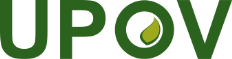 EInternational Union for the Protection of New Varieties of PlantsWorking Group on Biochemical and Molecular Techniques 
and DNA-Profiling in ParticularSixteenth Session
La Rochelle, France, November 7 to 10, 2017BMT/16/5Original:  EnglishDate:  October  25, 2017Primary databaseSecondary databaseSynonymsArchival databaseCurated database; knowledgebaseSource of dataDirect submission of experimentally-derived data from researchersResults of analysis, literature research and interpretation, often of data in primary databasesExamplesGenBank/EMBL/DDBJ (nucleotide sequence)Protein Data Bank 
(PDB, coordinates of three-dimensional macromolecular structures)Medline 
(literature)IMEx databases 
(protein interactions)ArrayExpress Archive and GEO (functional genomics data)InterPro(protein families, motifs and domains)UniProt Knowledgebase  - SwissProt (sequence and functional information on proteins) Ensembl (variation, function, regulation and more layered onto whole genome sequences)Feature key: sourceidentifies the source of the sequence; this key is mandatory; every sequence will have a single source key spanning the entire sequenceFeature key: modified_basethe indicated nucleotide is a modified nucleotide and should be substituted for by the indicated molecule (given in the mod_base qualifier value)Feature key : variationa related strain contains stable mutations from the same gene (e.g., RFLPs, polymorphisms, etc.) which differ from the presented sequence at this location (and possibly others)